Como identificar os sintomas de uma dependência emocional e superá-la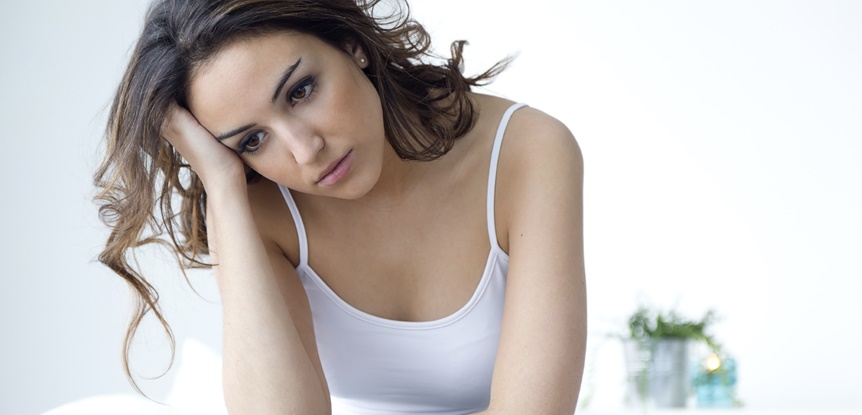 Você só se sente feliz quando está perto das pessoas que ama? Você se ama verdadeiramente? Você consegue fazer escolhas e tomar decisões sozinho? Você precisa que as pessoas te elogiem e reconheçam suas qualidades para se sentir capaz? Quanto a sua felicidade e seu bem-estar dependem de outras pessoas?A dependência emocional acontece quando um indivíduo projeta suas expectativas em outras pessoas, passando a depender do outro para se sentir feliz, capaz, para tomar decisões e até mesmo para se sentir amado. No fundo, o dependente emocional sente muito medo de assumir a responsabilidade sobre sua própria vida, de tomar decisões erradas e de ser rejeitado.Sintomas da dependência emocionalA dependência emocional se manifesta por meio de padrões de comportamento, e é importante conhecer os sintomas deste problema para saber identificar se você é dependente ou se convive com uma pessoa assim. Os sintomas mais comuns da dependência emocional são:– Dificuldade para tomar decisões sozinho, mesmo as mais simples;– Dificuldade de dizer não e discordar das pessoas, por medo de ser rejeitado;– Hábito de se colocar sempre em segundo plano e fazer tudo pelos outros, com o objetivo de sempre manter a pessoa por perto e alimentar a dependência;– Necessidade de estimular as outras pessoas em qualquer tipo de atividade ou ação, pois não conseguem ter motivação para realizar suas próprias coisas;– Incapacidade de se sentir bem quando está sozinho;– Ciúme exagerado e exigência de atenção exclusiva do parceiro;– Falta de interesse por outras amizades ou relacionamentos;– Incapacidade de planos pessoais que não envolvem a outra pessoa;– Insegurança no relacionamento e hábito de ser possessivo e controlador;– Incapacidade de reconhece seu valor, sempre dividindo o mérito de suas conquistas com outra pessoa.Causas da dependência emocionalTer consciência do que causa este problema é o primeiro passo para se livrar da dependência emocional e superar essa necessidade de suprir o vazio com o amor do outro.Uma pessoa que é emocionalmente dependente sente muito medo de errar e ser rejeitada por seus erros. Por isso, ela não se sente capaz de tomar decisões ou fazer qualquer coisa sozinha.Este é um traço muito comum em pessoas que foram superprotegidas durante a infância e cresceram dependendo de outras pessoas. O excesso de cuidados acaba sendo projetado na vida adulta, e a tendência é que a pessoa dependa dos outros para reconhecer suas virtudes e para realizar suas tarefas.Dicas para superar a dependência emocionalValorize-seFaça uma lista com suas maiores virtudes e habilidades, e veja quantos recursos você tem para realizar tudo o que deseja sem precisar de outras pessoas. Perceba que você pode se amar da mesma forma que consegue amar o outro.AutorreconhecimentoReconheça cada conquista, cada acerto e cada passo que você dá. Comemore, pois o mérito é todo seu! A maneira mais eficiente de se sentir capaz é pelo autorreconhecimento.IndividualidadeFaça uma lista com as coisas que você gosta de fazer sozinho, e as faça sempre que puder. Goste de estar na sua companhia, sinta que você é suficiente para sua felicidade e que as outras pessoas apenas lhe complementam.Confie em suas decisõesVocê é a única pessoa que sabe o que é melhor para sua vida. Quando você busca a opinião do outro, na verdade está procurando aprovação. Quando precisar tomar uma decisão, o melhor a fazer é imaginar qual conselho daria a um amigo que está na mesma situação.AutocríticaSeja menos autocrítico e aprenda a lidar com seus erros — afinal, todas as pessoas cometem erros e é justamente isso que nos torna humanos. Pare de buscar a perfeição e sempre dê seu melhor em vez de querer ser o melhor.Procure ajuda profissionalSe você se sente tão dependente a ponto de sufocar a própria individualidade e não conseguir enfrentar a vida sem o outro, o ideal é procurar ajuda profissional. Um bom psicólogo pode orientá-lo adequadamente, contribuindo para o processo de conquista da independência emocional. Acredite: fazer terapia pode ser muito libertador!Fonte:http://www.sbie.com.br/